บันทึกข้อความ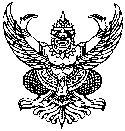 ส่วนราชการ สำนักงานปลัด  องค์การบริหารส่วนตำบลเจ้าวัด ที่อน.๗๒4๐๑/2562		วันที่25 ธันวาคม 2562เรื่องรายงานสรุปผลการร้องเรียน ร้องทุกข์ ไตรมาสที่ 1 เดือน ตุลาคม-ธันวาคม 2562เรียนนายกองค์การบริหารส่วนตำบลเจ้าวัด		ตามที่องค์การบริหารส่วนตำบลเจ้าวัดได้แต่งตั้งเจ้าหน้าที่ประจำศูนย์รับเรื่องร้องเรียน/ร้องทุกข์ เพื่อให้บริการกับประชาชนที่ได้รับความเดือดร้อน สามารถร้องทุกข์ ร้องเรียน ในเรื่องต่างๆ ตามช่องทางที่องค์การบริหารส่วนตำบลเจ้าวัดให้บริการ ได้แก่ line facebookโทรศัพท์ โทรสาร ตู้รับเรื่องราวร้องทุกข์ ประจำหมู่บ้าน นั้น		ศูนย์รับเรื่องร้องเรียน/ร้องทุกข์ ขอสรุปผลการร้องเรียน/ร้องทุกข์ ไตรมาสที่ 1 เดือน ตุลาคม-ธันวาคม 2562ดังนี้                     1. เรื่องร้องเรียน/ร้องทุกข์ ทั่วไป                         1.1 ร้องทุกข์เรื่องขาดแคลนน้ำอุปโภค บริโภค จำนวน 15 ราย ดำเนินการเรียบร้อย                      2. เรื่องร้องเรียน/ร้องทุกข์ การจัดซื้อ จัดจ้าง                          ไม่มีเรื่องร้องเรียน/ร้องทุกข์ จึงเรียนมาเพื่อโปรดทราบ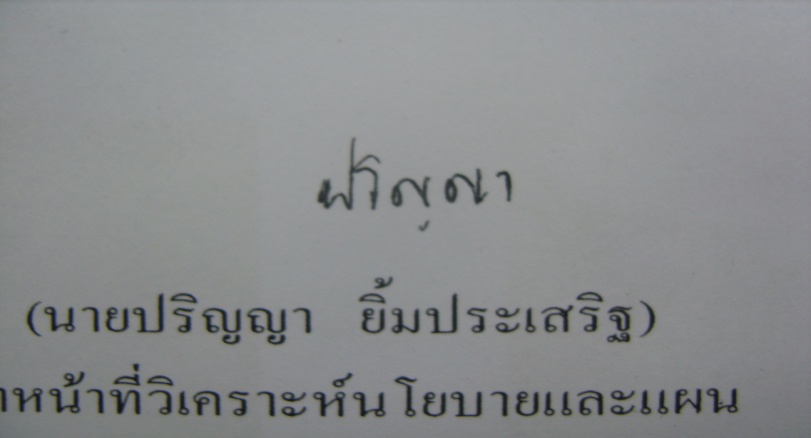 (นายปริญญา  ยิ้มประเสริฐ)หัวหน้าสำนักปลัด                    ทราบ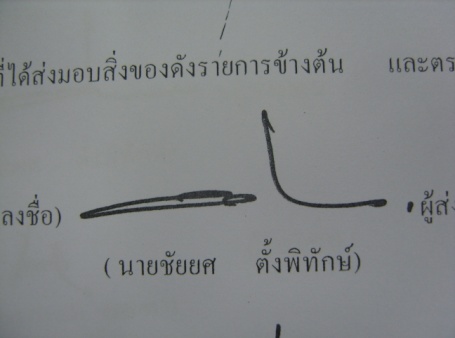 (นายชัยยศ  ตั้งพิทักษ์)นายกองค์การบริหารส่วนตำบลเจ้าวัดบันทึกข้อความส่วนราชการ สำนักงานปลัด  องค์การบริหารส่วนตำบลเจ้าวัด ที่อน.๗๒4๐๑/2563		วันที่31 มีนาคม 2563เรื่องรายงานสรุปผลการร้องเรียน ร้องทุกข์ ไตรมาสที่ 2 เดือน มกราคม-มีนาคม 2563เรียนนายกองค์การบริหารส่วนตำบลเจ้าวัด		ตามที่องค์การบริหารส่วนตำบลเจ้าวัดได้แต่งตั้งเจ้าหน้าที่ประจำศูนย์รับเรื่องร้องเรียน/ร้องทุกข์ เพื่อให้บริการกับประชาชนที่ได้รับความเดือดร้อน สามารถร้องทุกข์ ร้องเรียน ในเรื่องต่างๆ ตามช่องทางที่องค์การบริหารส่วนตำบลเจ้าวัดให้บริการ ได้แก่ line facebookโทรศัพท์ โทรสาร ตู้รับเรื่องราวร้องทุกข์ ประจำหมู่บ้าน นั้น		ศูนย์รับเรื่องร้องเรียน/ร้องทุกข์ ขอสรุปผลการร้องเรียน/ร้องทุกข์ ไตรมาสที่ 2 เดือน มกราคม-มีนาคม 2563ดังนี้                     1. เรื่องร้องเรียน/ร้องทุกข์ ทั่วไป                         1.1 ร้องทุกข์เรื่องขาดแคลนน้ำอุปโภค บริโภค จำนวน 18 ราย ดำเนินการเรียบร้อย                         1.2 ร้องทุกข์เรื่อง การสร้างฝายทดน้ำลำห้วยคลองเตย ดำเนินการแก้ไขเรียบร้อยแล้ว                      2. เรื่องร้องเรียน/ร้องทุกข์ การจัดซื้อ จัดจ้าง                          ไม่มีเรื่องร้องเรียน/ร้องทุกข์ จึงเรียนมาเพื่อโปรดทราบ(นายปริญญา  ยิ้มประเสริฐ)หัวหน้าสำนักปลัด                    ทราบ(นายชัยยศ  ตั้งพิทักษ์)นายกองค์การบริหารส่วนตำบลเจ้าวัด